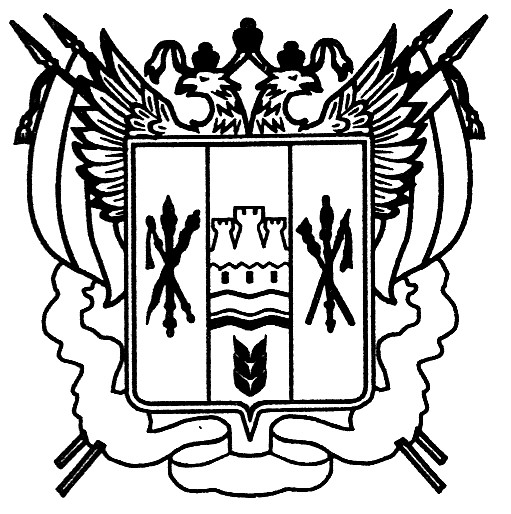 Российская ФедерацияРостовская областьЗаветинский районмуниципальное образование «Савдянское сельское поселение»Администрация Савдянского сельского поселения                         Постановление                                                                    № 1305.02.2014                                                                                                     х. Савдя            Об утверждении регламента информационного взаимодействия лиц, осуществляющих поставки ресурсов, необходимых для предоставления коммунальных услуг, и (или) оказывающих коммунальные услуги в многоквартирных и жилых домах либо услуги (работы) по содержанию и ремонту общего имущества собственников помещений в многоквартирных домахВо исполнение подпункта «б» пункта 3 постановления Правительства Российской Федерации от 28 декабря  № 1468 «О порядке предоставления органам местного самоуправления информации лицами, осуществляющими поставки ресурсов, необходимых для предоставления коммунальных услуг, и (или) оказывающими коммунальные услуги в многоквартирных и жилых домах либо услуги (работы) по содержанию и ремонту общего имущества собственников помещений в многоквартирных домах» ,ПОСТАНОВЛЯЮ:1. Утвердить регламент информационного взаимодействия лиц, осуществляющих поставки ресурсов, необходимых для предоставления коммунальных услуг, и (или) оказывающих коммунальные услуги в многоквартирных и жилых домах либо услуги (работы) по содержанию и ремонту общего имущества собственников помещений в многоквартирных домах, при предоставлении информации с использованием программного обеспечения казенного предприятия Ростовской области «Информационная база ЖКХ» согласно приложению.2. Настоящее постановление вступает в силу со дня его официального обнародования.3. Контроль за выполнением настоящего постановления оставляю за собой.Глава Савдянскогосельского поселения                                                                                   В.В.СитниковПостановление  вносит ведущий специалист по вопросам муниципального хозяйстваПриложение к постановлению Администрации Савдянского сельского поселения от 05.02.2014 № 13РЕГЛАМЕНТ ИНФОРМАЦИОННОГО ВЗАИМОДЕЙСТВИЯ
лиц, осуществляющих поставки ресурсов, необходимых для предоставления коммунальных услуг, и (или) оказывающих коммунальные услуги
в многоквартирных и жилых домах либо услуги (работы) по содержанию и ремонту общего имущества собственников помещений в многоквартирных домах, 
при предоставлении информации с использованием программного обеспечения«Электронная система сбора и учета электронных паспортов ЖКХ» КП РО «Информационная база ЖКХ»Общие положенияНастоящий «Регламент информационного взаимодействия лиц, осуществляющих поставки ресурсов, необходимых для предоставления коммунальных услуг, и (или) оказывающих коммунальные услуги в многоквартирных и жилых домах либо услуги (работы) по содержанию и ремонту общего имущества собственников помещений в многоквартирных домах, при предоставлении информации с использованием программного обеспечения «Электронная система сбора и учета электронных паспортов ЖКХ» КП РО «Информационная база ЖКХ»» (далее – Регламент) разработан в целях реализации постановления Правительства Российской Федерации от 28 декабря  № 1468 «О порядке предоставления органам местного самоуправления информации лицами, осуществляющими поставки ресурсов, необходимых для предоставления коммунальных услуг, и (или) оказывающими коммунальные услуги в многоквартирных и жилых домах либо услуги (работы) по содержанию и ремонту общего имущества собственников помещений в многоквартирных домах» и в соответствии с Приказом Федерального агентства по строительству и жилищно-коммунальному хозяйству № 302/ГС от 10 августа . «О внесении изменений в приложение к приказу Федерального агентства по строительству и жилищно-коммунальному хозяйству от 8 апреля . № 112/ГС «Об утверждении Методических рекомендаций по разработке органами местного самоуправления регламентов информационного взаимодействия лиц, осуществляющих поставки ресурсов, необходимых для предоставления коммунальных услуг, и (или) оказывающих коммунальные услуги в многоквартирных и жилых домах либо услуги (работы) по содержанию и ремонту общего имущества собственников помещений в многоквартирных домах, при предоставлении информации».Настоящий Регламент устанавливает общие правила организации взаимодействия лиц, осуществляющих поставки ресурсов, необходимых для предоставления коммунальных услуг, и (или) оказывающих коммунальные услуги в многоквартирных и жилых домах либо услуги (работы) по содержанию и ремонту общего имущества собственников помещений в многоквартирных домах (далее – поставщики информации) при предоставлении информации с использованием программного обеспечения «Электронная система сбора и учета электронных паспортов ЖКХ» КП РО «Информационная база ЖКХ» (далее – программное обеспечение) в орган местного самоуправления.Уполномоченным органом (организацией), осуществляющим сбор, обработку и хранение информации от поставщиков информации и контроль своевременности предоставления информации, является Администрация Савдянского сельского поселения (далее – уполномоченный орган).Уполномоченной организацией, осуществляющей эксплуатацию программного обеспечения, является КП РО «Информационная база ЖКХ» (далее – эксплуатирующая организация).Присоединение к настоящему Регламенту осуществляется путем регистрации поставщиков информации в порядке, определенном в разделе 3 настоящего Регламента.С момента регистрации поставщик информации считается присоединившимся к настоящему Регламенту.Факт присоединения поставщика информации к Регламенту является полным принятием им условий настоящего Регламента и всех его приложений в редакции, действующей на момент направления заявления на регистрацию в адрес уполномоченного органа. Поставщик информации, присоединившийся к Регламенту, принимает дальнейшие изменения (дополнения), вносимые в настоящий Регламент в соответствии с законодательством Российской Федерации.После присоединения поставщика информации к Регламенту уполномоченный орган и поставщик информации, присоединившийся к настоящему Регламенту, считаются вступившими в соответствующие договорные отношения на неопределенный срок.Консультирование поставщиков информации по вопросам использования функциональных возможностей программного обеспечения для подготовки информации осуществляется по телефону и электронной почте указываемой, на сайте http://ibzkh.ru.Участники информационного взаимодействияВо взаимодействии принимают участие следующие поставщики информации:Организации, осуществляющие поставку в многоквартирные дома ресурсов, необходимых для предоставления коммунальных услуг.Организации, осуществляющие предоставление коммунальных услуг в многоквартирных и жилых домах.Лица, оказывающие услуги (выполняющие работы) по содержанию и ремонту общего имущества собственников помещений в многоквартирных домах.Ресурсосберегающие организации и лица, оказывающие услуги (выполняющие работы) по содержанию и ремонту общего имущества собственников помещений в многоквартирных домах, предоставляющие коммунальные услуги и осуществляющие эксплуатацию объектов коммунальной и инженерной инфраструктуры.Внешние участники информационного взаимодействия.Участниками информационного взаимодействия являются следующие органы и организации:Уполномоченный орган, осуществляющий сбор, обработку и хранение информации от поставщиков информации и контроль своевременности предоставления информации.К внешним участники информационного взаимодействия могут быть отнесены:2.3.1. Орган, контролирующий качество предоставления услуг ЖКХ.2.3.2. Организации, осуществляющие государственный технический учет и техническую инвентаризацию объектов недвижимости (далее – БТИ).2.3.3. Организации, осуществляющие расчеты за коммунальные услуги (далее – РЦ).2.3.4. Орган кадастрового учета государственной регистрации прав (далее – Управление Росреестра)2.3.5. Орган регистрационного учета (далее – Управление ФМС России).2.3.6. Организация, осуществляющая регистрационный учет граждан (далее – ОУГ).Предоставление доступа внешним участникам информационного взаимодействия осуществляется на основании запроса уполномоченного органа в адрес эксплуатирующей организации.Порядок регистрации поставщиков информацииОснованием для регистрации поставщика информации, относящемуся к организациям, перечисленным в п.п. - , является заявление на регистрацию (далее – Заявление) заполненное в электронной форме на сайте эксплуатирующей организации.Заявление составляется в соответствии с формой, определенной Приложением №1 настоящего Регламента, и подписывается усиленной квалифицированной электронной подписью уполномоченным лицом поставщика информации.Обработка Заявления осуществляется уполномоченным органом в следующем порядке:Направление автоматического ответного сообщения о факте получения Заявления поставщику информации, направившему Заявление, при получении Заявления.Осуществление  в течение 5 (пяти) рабочих дней мероприятий по регистрации параметров доступа поставщика информации, надлежащим образом заполнившего Заявление.Формирование и направление поставщику информации в течение 1 (одного) рабочего дня со дня получения Заявления ответного сообщения о необходимости повторной подачи Заявления с указанием замечаний, которые необходимо устранить, в случае ненадлежащего заполнения Заявления поставщиком информации.Под параметрами доступа поставщика информации понимается результат назначения роли в соответствии со сферой деятельности поставщика информации, указанной в Заявлении, настройка прав доступа к функциям программного обеспечения для пользователей, указанных в Заявлении.Именем пользователя, служащим для идентификации пользователя в системе, служит адрес электронной почты, указанный пользователем при регистрации на сайте уполномоченного органа.Описание информационного взаимодействия при передаче информацииИнформационное взаимодействие между уполномоченным органом и поставщиком информации осуществляется в электронном виде посредством программного обеспечения, расположенного на сайте в сети интернет по следующим равноправным адресам: http://1468.ibzkh.ru, http://1468.ибжкх.рф Внесение информации происходит в несколько этапов:Подготовительный этап (перечень заполняемых полей см. - Приложение 1) состоит из следующих шагов:регистрация участников информационного взаимодействия на сайте ibzkh.ru;присвоение ролей каждому участнику;заполнение общей информации о многоквартирном доме;формирование реестров домов, обслуживаемых каждой организацией;ввод первичной информации для мониторинга дебиторской и кредиторской задолженности.Промышленная эксплуатация (перечень заполняемых полей см. ) состоит из следующих шагов:заполнение электронного паспорта МКД;заполнение электронного паспорта жилого дома;заполнение паспорта объекта коммунальной инфраструктуры;Поставщик информации в процессе информационного взаимодействия с уполномоченным органом предоставляет информацию, сформированную в порядке, определенном в разделе 5 настоящего Регламента, не позднее срока, определенного в пункте 4.3 настоящего Регламента.Уполномоченный орган осуществляет сбор, обработку и хранение информации, сформированной поставщиком информации, в порядке, определенном в разделе 6 настоящего Регламента.С момента утверждения в установленном порядке форм и форматов электронного паспорта многоквартирного дома, электронного паспорта жилого дома, электронного документа о состоянии расположенных на территориях муниципальных образований объектов коммунальной и инженерной инфраструктуры орган местного самоуправления размещает в открытом доступе на официальном сайте органа местного самоуправления (Savdjanskoe 11122.a5.ru) (указывается адрес официального сайта органа местного самоуправления) (далее – официальный сайт) в сети Интернет:формы электронного паспорта многоквартирного дома, электронного паспорта жилого дома, электронного документа о состоянии расположенных на территориях муниципальных образований объектов коммунальной и инженерной инфраструктуры для заполнения;форматы электронного паспорта многоквартирного дома, электронного паспорта жилого дома, электронного документа о состоянии расположенных на территориях муниципальных образований объектов коммунальной и инженерной инфраструктуры для формирования электронных документов.Сроки предоставления информации поставщиками информации:Информация в форме электронного паспорта многоквартирного дома или электронного паспорта жилого дома предоставляется ежемесячно до 15 (пятнадцатого) числа месяца, следующего за отчетным (для поставщиков информации, указанных в пунктах -  настоящего Регламента).Информация в форме электронного документа для предоставления информации о состоянии расположенных на территории муниципального образования объектов коммунальной и инженерной инфраструктуры предоставляется ежемесячно до 15 (пятнадцатого) числа месяца, следующего за отчетным (для поставщиков информации, указанных в пункте  настоящего Регламента).Извещение об изменении перечня домов, для которых осуществляется поставка ресурсов, необходимых для предоставления коммунальных услуг, и (или) в которых осуществляется предоставление коммунальных услуг, оказание услуг (выполнение работ) по содержанию и ремонту общего имущества собственников помещений в многоквартирных домах, либо об изменении перечня услуг (работ, ресурсов), поставляемых в каждый дом, предоставляется в течение 10 (десяти) дней со дня произошедших изменений (для поставщиков информации, указанных в пунктах -  настоящего Регламента).По инициативе участника взаимодействия перечень передаваемой им информации может быть расширен. В целях расширения передаваемой информации участник взаимодействия направляет соответствующее предложение в орган местного самоуправления. Орган местного самоуправления принимает решение о расширении перечня передаваемой информации и размещает соответствующее решение на официальном сайте органа местного самоуправления.Порядок формирования и предоставления информации поставщиками информацииДоступ пользователей поставщиков информации к функциональным возможностям программного обеспечения организован через сайт в сети Интернет указанном в п.  настоящего Регламента с учетом ролевого разграничения поставщика информации.Под пользователями поставщика информации понимаются сотрудники (представители) поставщика информации, наделенные полномочиями по формированию с помощью программного обеспечения электронного документа в соответствии с требованиями формата для данного типа документа и передаче его в зашифрованном виде.Под электронным документом понимается контейнер, представляющий собой zip-архив, содержащий файл усиленной квалифицированной электронно-цифровой подписи (далее – КЭЦП) и зашифрованный файл обмена.Под файлом обмена понимается XML документ, соответствующий доступной для него XSD-схеме и содержащий один из следующих видов информации в зависимости от сферы деятельности поставщика информации, указанной в Заявлении:о состоянии расположенных на территории муниципального образования многоквартирных домов или жилых домов в форме электронного паспорта (для поставщиков информации, указанных в пунктах - настоящего Регламента);о состоянии расположенных на территориях муниципальных образований объектов коммунальной и инженерной инфраструктуры в форме электронного документа (для поставщиков информации, указанных в пункте  настоящего Регламента);об изменении перечня домов, для которых осуществляется поставка ресурсов, необходимых для предоставления коммунальных услуг, и (или) в которых осуществляется предоставление коммунальных услуг, оказание услуг (выполнение работ) по содержанию и ремонту общего имущества собственников помещений в многоквартирных домах, либо об изменении перечня услуг (работ, ресурсов), поставляемых в каждый дом в виде извещения (для поставщиков информации, указанных в пунктах -  настоящего Регламента).Формирование электронного документа осуществляется пользователями поставщика информации в следующем порядке:Внесение пользователями поставщика информации сведений в программное обеспечение.Выгрузка из программного обеспечения контейнера, представляющего собой zip-архив, содержащий файл обмена, сформированный на основании внесенных пользователями поставщика информации сведений в программное обеспечение, файл с XSD-схемой файла обмена и файл сертификата сервера, содержащий открытый ключ.Распаковка выгруженного контейнера.Подписание файла обмена лицом, имеющим право действовать без доверенности от имени организации, либо лицом, уполномоченным на подписание файла обмена доверенностью, с использованием усиленной КЭЦП.Шифрование файла обмена открытым ключом сертификата сервера.Формирование zip-архива, содержащего файл усиленной КЭЦП и зашифрованный файл обмена.Направление в уполномоченный орган сформированного электронного документа. При этом имя электронного документа формируется следующим образом: ИНН поставщика информации, знак подчеркивания, дата направления электронного документа в виде гггг-мм-дд (например: «7703575090_2013-10-15»).В случае предоставления информации, указанной в пункте , к сформированному электронному документу необходимо прикрепить копии документов (далее – копии документов), подтверждающие изменения, указанные в извещении.Для предоставления в уполномоченный орган копии документов с помощью средств сканирования должны быть переведены в электронный вид.Копии документов должны быть отсканированы в черно-белом цвете в формате Adobe PDF (с разрешением не менее 200 точек на дюйм (dpi) для сохранения всех аутентичных признаков подлинности копии документов). Общий размер файлов с копиями документов не может превышать 10 Мб.Обязанность по предоставлению электронного документа поставщиков информации считается выполненной при получении автоматического ответного сообщения, предусмотренного пунктом  настоящего Регламента, при условии надлежащего заполнения и подписания файла обмена.Поставщик информации, получивший извещение, указанное в пункте  настоящего Регламента, обязан в течение 5 (пяти) рабочих дней устранить замечания, перечисленные в извещении уполномоченного органа, и направить доработанный электронный документ в адрес уполномоченного органа, сформированный в порядке, предусмотренном пунктом  настоящего Регламента.В случае обнаружения поставщиком информации ошибок, недостоверных и (или) неполных данных в информации, в отношении которой уполномоченным органом осуществлены действия, предусмотренные пунктом  настоящего Регламента, поставщик информации выполняет следующие действия:Направляет в уполномоченный орган электронное письмо в произвольной форме с указанием причин для разблокирования информации файла обмена для ее изменения в программном обеспечении поставщиком информации.Тема электронного письма формируется следующим образом: КОРРЕКТИРОВКА 1468, ИНН поставщика информации(например: «КОРРЕКТИРОВКА 1468 7703575090»).Поставщик информации, получивший сообщение, указанное в пункте                               	5.6.3 настоящего Регламента, обязан в течение 5 (пяти) рабочих дней скорректировать информацию файла обмена и направить скорректированный электронный документ, формируемый в порядке, предусмотренном пунктом  настоящего Регламента, в адрес уполномоченного органа.Порядок сбора, обработки и хранения информации, сформированной поставщиками информацииДоступ пользователей уполномоченного органа к функциональным возможностям программного обеспечения организован через сайт в сети Интернет указанный в п.4.1 настоящего Регламента. Пользователям уполномоченного органа назначается роль «Орган местного самоуправления».Под пользователями уполномоченного органа понимаются сотрудники (представители) уполномоченного органа, наделенные полномочиями для внесения полученной информации из электронного документа, сформированного поставщиком информации, в программное обеспечение.Сбор информации, сформированной поставщиками информации, осуществляется в электронном виде посредством программного обеспечения, указанного в пункте 4.1 настоящего Регламента.Обработка электронного документа, сформированного поставщиком информации, осуществляется пользователем уполномоченного органа в следующем порядке:Направление автоматического ответного сообщения о факте получения электронного документа поставщику информации, предоставившему электронный документ, при получении электронного документа.Загрузка в программное обеспечение электронного документа.Формирование и направление поставщику информации в течение 1 (одного) рабочего дня со дня получения электронного документа извещения о необходимости внесения корректировок с указанием замечаний, которые необходимо устранить, в случае некорректного заполнения и (или) некорректного подписания файла обмена поставщиком информации.Блокирование информации файла обмена на ее изменение в программном обеспечении поставщиком информации с момента загрузки в программное обеспечение электронного документа в случае корректного заполнения и корректного подписания файла обмена поставщиком информации.В случае получения письма, указанного в пункте  настоящего Регламента, пользователь уполномоченного органа осуществляет формирование и направление поставщику информации в течение 1 (одного) рабочего дня сообщения о разблокировании информации файла обмена для ее изменения в программном обеспечении поставщиком информации.В процессе обработки и хранения информации, сформированной поставщиками информации, уполномоченный орган обеспечивает:Соблюдение правил защиты информации в соответствии законодательством Российской Федерации в целях исключения случаев ее неправомерного использования.Своевременное обнаружение фактов несанкционированного доступа к информации, обрабатываемой в программном обеспечении.Резервирование информации в целях обеспечения возможности незамедлительного восстановления информации, модифицированной или уничтоженной вследствие несанкционированного доступа к ней.Описание организации контроля своевременности и полноты предоставляемой информацииОрганом, уполномоченным на осуществление контроля своевременности и полноты информации, предоставляемой поставщиками информации, является уполномоченный орган.Контактные данные уполномоченного органа:Телефон: _______________ (указывается номер контактного телефона);Электронная почта: _________ (указывается общий адрес электронной почты);Сайт: ____________ (указывается адрес сайта).Уполномоченный орган готовит предложения по применению определенных нормативными правовыми актами Российской Федерации и органа местного самоуправления мер административного воздействия в отношении поставщиков информации, нарушающих положения настоящего Регламента.Порядок эксплуатации программного  обеспеченияОрган местного самоуправления обеспечивает:         8.1.1.Выбор доверенных удостоверяющих центров в целях реализации   информационного обмена, предусмотренного настоящим Регламентом.         8.1.2.Размещение на официальном сайте информации о выбранных доверенных удостоверяющих центрах.Эксплуатирующая организация обеспечивает:         8.2.1. Настройку и актуализацию хранилища, содержащего сертификаты уполномоченных удостоверяющих центров.         8.2.2. Настройку и актуализацию нормативной справочной информации (справочников, классификаторов и т.д.), использующейся в программном обеспечении.          8.2.3. Бесперебойную эксплуатацию технических средств, обеспечивающих функционирование программного обеспечения и предотвращающих несанкционированный доступ к информации, обрабатываемой программным обеспечением.        8.2.4. Недопущение воздействия на технические средства обработки информации, в результате которого нарушается их функционирование.Ведущий специалист по общим вопросам                                                                             Е.Н. Дурицкая                                                                            Приложение                                                                                  к регламенту    информационного взаимодействия лиц, осуществляющих поставки ресурсов, необходимых для предоставления коммунальных услуг, и (или) оказывающих коммунальные услуги в многоквартирных и жилых домах либо услуги (работы) по содержанию и ремонту общего имущества собственников помещений в многоквартирных домах                                          Поля для регистрации пользователей                                                                         Поля, заполняемые на этапе промышленной эксплуатацииБлоки информации по паспорту МКДБлоки информации по паспорту ЖДБлоки информации по электронному документу о состоянии расположенных на территориях муниципальных образований объектов коммунальной и инженерной инфраструктур                                                  Таблица №1№ п/пНазвание поляПримечание1Наименование муниципального образованияВыбор из справочника согласно ФИАС. Структурная подчинённость строго аналогично 22-ЖКХ2Наименование ответственного структурного подразделения3Ф.И.О. руководителя4Телефон руководителя5Ф.И.О. ответственного за наполнение системы6Телефон ответственного за наполнение системы7E-mail организации, который является именем пользователя в системе                                              Поля для регистрации юридических лиц                                              Поля для регистрации юридических лиц                                              Поля для регистрации юридических лиц                                                 Таблица №2№ п/пНазвание поляПримечание1Полное наименование организацииВыбор из справочника согласно ФИАС. Структурная подчинённость строго аналогично 22-ЖКХ2Сокращённое наименование организации3ИНН4КПП5ОГРН6Юридический адрес Выбор из справочника согласно ФИАС.7Наименование муниципального образования, где организация осуществляет свою деятельность (основная территория)Выбор из справочника согласно ФИАС.8Наименование муниципальных образований, где организация осуществляет свою деятельность (дополнительные территории)Выбор из справочника согласно ФИАС.9Должность руководителя10ФИО руководителя11Телефон руководителя12Ф.И.О. ответственного за наполнение системы13Телефон ответственного за наполнение системы14E-mail организации, который является именем пользователя в системеИнформационные поля заполняемые, управляющими организациями, ТСЖ, ЖСК при описании домаИнформационные поля заполняемые, управляющими организациями, ТСЖ, ЖСК при описании домаИнформационные поля заполняемые, управляющими организациями, ТСЖ, ЖСК при описании домаИнформационные поля заполняемые, управляющими организациями, ТСЖ, ЖСК при описании домаИнформационные поля заполняемые, управляющими организациями, ТСЖ, ЖСК при описании домаИнформационные поля заполняемые, управляющими организациями, ТСЖ, ЖСК при описании домаИнформационные поля заполняемые, управляющими организациями, ТСЖ, ЖСК при описании домаИнформационные поля заполняемые, управляющими организациями, ТСЖ, ЖСК при описании домаТаблица № 3№ п/пНазвание информационного поляПримечаниеПримечаниеПримечаниеПримечаниеПримечаниеПримечание1способ управленияВыбор одного пункта из списка:
- управляющая организация
- непосредственный способ управления
- ТСЖ
- ЖСКВыбор одного пункта из списка:
- управляющая организация
- непосредственный способ управления
- ТСЖ
- ЖСКВыбор одного пункта из списка:
- управляющая организация
- непосредственный способ управления
- ТСЖ
- ЖСКВыбор одного пункта из списка:
- управляющая организация
- непосредственный способ управления
- ТСЖ
- ЖСКВыбор одного пункта из списка:
- управляющая организация
- непосредственный способ управления
- ТСЖ
- ЖСКВыбор одного пункта из списка:
- управляющая организация
- непосредственный способ управления
- ТСЖ
- ЖСК2Год постройки3Процент износауказывается только подтверждаемый документально процент износауказывается только подтверждаемый документально процент износауказывается только подтверждаемый документально процент износауказывается только подтверждаемый документально процент износауказывается только подтверждаемый документально процент износауказывается только подтверждаемый документально процент износа4Документ, подтверждающий процент износаСканированная копия справки, заключенияСканированная копия справки, заключенияСканированная копия справки, заключенияСканированная копия справки, заключенияСканированная копия справки, заключенияСканированная копия справки, заключения5Максимальное количество этажейКоличество этажей в самом высоком подъездеКоличество этажей в самом высоком подъездеКоличество этажей в самом высоком подъездеКоличество этажей в самом высоком подъездеКоличество этажей в самом высоком подъездеКоличество этажей в самом высоком подъезде6Количество лифтов7Количество квартир8Количество проживающих9Площадь жилых помещенийУказывается в квадратных метрахУказывается в квадратных метрахУказывается в квадратных метрахУказывается в квадратных метрахУказывается в квадратных метрахУказывается в квадратных метрах10Площадь нежилых помещенийУказывается в квадратных метрах.Указывается в квадратных метрах.Указывается в квадратных метрах.Указывается в квадратных метрах.Указывается в квадратных метрах.Указывается в квадратных метрах.11Общая площадь МКДвключает площадь жилых, нежилых помещений и помещений общего пользованиявключает площадь жилых, нежилых помещений и помещений общего пользованиявключает площадь жилых, нежилых помещений и помещений общего пользованиявключает площадь жилых, нежилых помещений и помещений общего пользованиявключает площадь жилых, нежилых помещений и помещений общего пользованиявключает площадь жилых, нежилых помещений и помещений общего пользования12Необходимость усиления фундаментов13тип кровлиВыбор одного пункта из списка:
- мягкая
- стальная
- шифер
- прочаяВыбор одного пункта из списка:
- мягкая
- стальная
- шифер
- прочаяВыбор одного пункта из списка:
- мягкая
- стальная
- шифер
- прочаяВыбор одного пункта из списка:
- мягкая
- стальная
- шифер
- прочаяВыбор одного пункта из списка:
- мягкая
- стальная
- шифер
- прочаяВыбор одного пункта из списка:
- мягкая
- стальная
- шифер
- прочая14Материал несущих стенВыбор одного пункта из списка:
- панельные
- кирпичные
- монолитные
- прочиеВыбор одного пункта из списка:
- панельные
- кирпичные
- монолитные
- прочиеВыбор одного пункта из списка:
- панельные
- кирпичные
- монолитные
- прочиеВыбор одного пункта из списка:
- панельные
- кирпичные
- монолитные
- прочиеВыбор одного пункта из списка:
- панельные
- кирпичные
- монолитные
- прочиеВыбор одного пункта из списка:
- панельные
- кирпичные
- монолитные
- прочие15Группа капитальностиВыбор риской цифры от I до VII с кратким описанием группыВыбор риской цифры от I до VII с кратким описанием группыВыбор риской цифры от I до VII с кратким описанием группыВыбор риской цифры от I до VII с кратким описанием группыВыбор риской цифры от I до VII с кратким описанием группыВыбор риской цифры от I до VII с кратким описанием группыПеречень внутридомовых системПеречень внутридомовых системПеречень внутридомовых системПеречень внутридомовых системПеречень внутридомовых системПеречень внутридомовых системПеречень внутридомовых системТаблица № 4№ п/пНазвание системыНаличие в домеНаличие ОДПУПотребность в капитальном ремонтеНаличие ПСДЗаключение экспертизы и/или достоверностиСтоимость к/р в соответствии с ПСД и заключением экспертизы1 внутридомовых инженерных систем электроснабженияотметка о наличииотметка о наличииотметка о потребностиотметка о наличииотметка о наличиисумма цифрами2 внутридомовых инженерных систем теплоснабженияотметка о наличииотметка о наличииотметка о потребностиотметка о наличииотметка о наличиисумма цифрами3 внутридомовых инженерных систем газоснабженияотметка о наличииотметка о наличииотметка о потребностиотметка о наличииотметка о наличиисумма цифрами4 внутридомовых инженерных систем холодного водоснабженияотметка о наличииотметка о наличииотметка о потребностиотметка о наличииотметка о наличиисумма цифрами5 внутридомовых инженерных систем горячего водоснабженияотметка о наличииотметка о наличииотметка о потребностиотметка о наличииотметка о наличиисумма цифрами6 внутридомовых инженерных систем водоотведенияотметка о наличииотметка о наличииотметка о потребностиотметка о наличииотметка о наличиисумма цифрами7лифтовое оборудования (количество лифтов), (дата установки каждого лифта)отметка о наличииотметка о наличииотметка о потребностиотметка о наличииотметка о наличиисумма цифрами8 подвальных помещений, относящихся к общему имуществу в многоквартирном домеотметка о наличииотметка о наличииотметка о потребностиотметка о наличииотметка о наличиисумма цифрами9 фундаментов многоквартирных домовотметка о наличииотметка о наличииотметка о потребностиотметка о наличииотметка о наличиисумма цифрами                                              Информационные поля заполняемые ОМСУ при описании дома                                              Информационные поля заполняемые ОМСУ при описании дома                                              Информационные поля заполняемые ОМСУ при описании домаТаблица №5№ п/пНазвание информационного поляпримечание1состав собственностиВыбор одного пункта из списка:
- 100 % муниципальная
- 100 % государственная
- смешанная (частная и государственная или частная и муниципальная)
- 100 % частная2Тип застройкиВыбор одного пункта из списка:
- блокированная
- неблокированная3Принадлежность к памятникам архитектуры, объектам культурного наследия4Дата приватизации первого жилого помещения5Дата документа о признании аварийным6Номер документа о признании аварийным7Дата принятия решения об изъятии земельного участка8Номер документа об изъятии земельного участкаПеречень внутридомовых системПеречень внутридомовых системПеречень внутридомовых системТаблица №6№ п/пНазвание системыГод последнего капитального ремонта системы1 внутридомовых инженерных систем электроснабжения2 внутридомовых инженерных систем теплоснабжения3 внутридомовых инженерных систем газоснабжения4 внутридомовых инженерных систем холодного водоснабжения5 внутридомовых инженерных систем горячего водоснабжения6 внутридомовых инженерных систем водоотведения7ремонт или замена лифтового оборудования , признанного непригодным для эксплуатации, ремонт лифтовых шахт8ремонт крыши, в том числе переустройство невентилируемой крыши на вентилируемую крышу, устройство выходов на кровлю9ремонт подвальных помещений, относящихся к общему имуществу в многоквартирном доме.10утепление и ремонт фасадов11ремонт фундаментов12установка коллективных (общедомовых) приборов учета потребления и узлов управления тепловой энергии13установка коллективных (общедомовых) приборов учета потребления и узлов управления горячей воды14установка коллективных (общедомовых) приборов учета потребления и узлов управления холодной воды15установка коллективных (общедомовых) приборов учета потребления и узлов управления электрической энергии16установка коллективных (общедомовых) приборов учета потребления и узлов управления газаТаблица №7Наименование параметраЕдиница измеренияПримечаниеПримечаниеМаксимальная высота зданиямсчитается от уровня землисчитается от уровня землиМаксимальная ширина здания мсчитается по наибольшему сечениюсчитается по наибольшему сечениюМаксимальная длина здания мсчитается по наибольшему сечениюсчитается по наибольшему сечениюПлощадь кровли м2указана в тех. паспорте МКДуказана в тех. паспорте МКДПлощадь фасада м2считается без окон, указана в тех. паспорте МКДсчитается без окон, указана в тех. паспорте МКДСерия дома -указывается при наличииуказывается при наличииВысота этажа мвключая высоту нижнего перекрытиявключая высоту нижнего перекрытияКоличество подъездов штДлина трубопроводов системы холодного водоснабжения мКоличество выходов на кровлюштНаличие вентилируемой крыши-указывается при наличииуказывается при наличииТаблица №8Название системы (элемента)Процент износа системы (элемента)Количество вводовЭлектроснабжениеТеплоснабжениеГазоснабжениеХолодное водоснабжениеГорячее водоснабжениеВодоотведениеЛифтовое оборудованиене заполняетсяПодвальные помещения (отмостка) учитывать с фасадомне заполняетсяФундаментне заполняетсяКрышане заполняетсяФасадне заполняется№ п/пРаздел информацииБлок информацииДетализация информацииПункты в паспортеОчередность предоставления информацииОчередность предоставления информации№ п/пРаздел информацииБлок информацииДетализация информацииПункты в паспортепри управлении МКД УОпри непосредственной форме управленияОбщие сведения о домеУникальный номер домаУникальный номер дома1 раздел 1ОМСУ, УООМСУОбщие сведения о домеПочтовый адресПочтовый адрес многоквартирного дома (включая индекс)2 раздел 1Выбирается из списка, добавление домов в список осуществляет ОМСУВыбирается из списка, добавление домов в список осуществляет ОМСУОбщие сведения о домеТехнические характеристики многоквартирного дома блок 1Серия, тип проекта здания;Год постройки;Количество этажей;Общая площадь дома;5.1, 5.2, 5.3, 5.15 раздел 1УООМСУОбщие сведения о домеТехнические характеристики многоквартирного дома блок 2Кол-во подъездов;Количество лестниц;Количество этажей, наименьшее;Количество этажей, наибольшее;Количество секций;Мансарды;Принадлежность к памятнику архитектуры;Срок службы здания;Общий износ здания (по данным технической инвентаризации) на дату заполнения;5.4, 5.5, 5.6, 5.7, 5.8, 5.11, 5.12, 5.13, 5.14 раздел 1УООМСУОбщие сведения о домеПомещения общего пользованияЛестничные марши и площадки;Коридоры мест общего пользования;Техническое подполье (технический подвал);Технический этаж (между этажами);Технические чердаки;Иные технические помещения (мастерские, электрощитовые, водомерные узлы и др.);Площадь убежищ;  Площадь подвалов; Площадь чердаков;Количество металлических дверей в убежища;   Площадь прочих помещений общего пользования (красные уголки, клубы, детские комнаты, помещения консьержей, колясочные и т.д.).5.16.1, 5.16.2, 5.16.3 раздел 1УООМСУОбщие сведения о домеПеречень помещений относящихся к общему долевому имуществу собственников помещений, кроме мест общего пользованияЭтаж;Номер помещения;Назначение помещения;5.17 раздел 1УООМСУОбщие сведения о домеСведения о признании дома аварийнымСведения о признании дома аварийным6 раздел 7ОМСУОМСУ,Общие сведения об энергоэффективности и энергопотреблении зданияЭнергоэффективностьКласс энергетической эффективности многоквартирного домаДата проведения энергетического обследования5.21.1, 5.21.2 раздел 1УО,Общие сведения об энергоэффективности и энергопотреблении зданияГрадусо-сутки отопительного периода по средней многолетней продолжительности отопительного периодаГрадусо-сутки отопительного периода по средней многолетней продолжительности отопительного периода5.21.3 раздел 1РСО (осуществляющая поставку тепловой энергии), УОРСО (осуществляющая поставку тепловой энергии)Общие сведения об энергоэффективности и энергопотреблении зданияУстановленная тепловая мощность систем инженерного оборудованияОтоплениегорячее водоснабжениепринудительная вентиляциявоздушно тепловые завесы5.22.1.1 раздел 1РСО (осуществляющая поставку тепловой энергии), УОРСО (осуществляющая поставку тепловой энергии)Общие сведения об энергоэффективности и энергопотреблении зданияУстановленная электрическая мощность систем инженерного оборудованияобщедомовое освещениелифтовое оборудованиевентиляцияпрочее (насосы систем отопления, водоснабжения, др.)5.22.1.2.1 – 5.22.1.2.4 раздел 1РСО (осуществляющая поставку электроэнергии), УОРСО (осуществляющая поставку электроэнергии)Общие сведения об энергоэффективности и энергопотреблении зданияСреднечасовой за отопительный период расход тепла на ГВССреднечасовой за отопительный период расход тепла на ГВС5.22.1.2.5 раздел 1РСО (осуществляющая поставку тепловой энергии), УОРСО (осуществляющая поставку тепловой энергии)Общие сведения об энергоэффективности и энергопотреблении зданияСредний суточный расход природного газаСредний суточный расход природного газа5.22.1.3.1 раздел 1УО, РСОРСООбщие сведения об энергоэффективности и энергопотреблении зданияСредний суточный расход холодной водыСредний суточный расход холодной воды5.22.1.3.2 раздел 1УО, РСОРСООбщие сведения об энергоэффективности и энергопотреблении зданияСредний суточный расход горячей водыСредний суточный расход горячей воды5.22.1.3.3 раздел 1УО, РСОРСООбщие сведения об энергоэффективности и энергопотреблении зданияСредний суточный расход электроэнергииСредний суточный расход электроэнергии5.22.1.3.4 раздел 1УО, РСОРСООбщие сведения об энергоэффективности и энергопотреблении зданияУдельный расход тепловой энергииУдельный максимальный часовой расход тепловой энергии на отопление;Удельный максимальный часовой расход тепловой энергии на вентиляцию;Удельная тепловая характеристика здания;5.22.1.4.1, 5.22.1.4.2, 5.22.2 раздел 1РСО (осуществляющая поставку тепловой энергии), УОРСО (осуществляющая поставку тепловой энергии)Общие сведения об энергоэффективности и энергопотреблении зданияЭнергопотребление здания: Тепловая энергияна отопление и вентиляцию за отопительный период;на горячее водоснабжение;1.1 раздел 5РСО, УОРСООбщие сведения об энергоэффективности и энергопотреблении зданияЭнергопотребление здания: Электрическая энергияна общедомовое освещениена лифтовое оборудованиена отопление и вентиляциюна водоснабжение и канализацию1.2 раздел 5РСО, УОРСООбщие сведения об энергоэффективности и энергопотреблении зданияЭнергопотребление здания: Природный газПриродный газ1.3 раздел 5РСО, УОРСООбщие сведения об энергоэффективности и энергопотреблении зданияЭнергопотребление здания: Водопроводная водаВодопроводная вода1.4 раздел 5РСО, УОРСООбщие сведения об энергоэффективности и энергопотреблении зданияЭнергопотребление здания: Фактический суммарный годовой удельный расход энергетических ресурсов, кВт.ч/кв.м. в годФактический суммарный годовой удельный расход энергетических ресурсов, кВт.ч/кв.м. в год1.5 раздел 5УО,Общие сведения об энергоэффективности и энергопотреблении зданияЭнергопотребление здания: Нормативный суммарный годовой удельный расход энергетических ресурсов, кВт.ч/кв.м. в годНормативный суммарный годовой удельный расход энергетических ресурсов, кВт.ч/кв.м. в год1.6 раздел 5УО,Общие сведения о земельном участке, на котором расположен многоквартирный домДанные о земельном участкеИнвентарный номер земельного участкаКадастровый номер земельного участкаОбщая площадь земельного участка по данным технической инвентаризацииОбщая площадь земельного участка по фактическому пользованиюТвердые покрытияПлощадкиЗеленые насаждения3.1, 3.2, 3.3, 3.5, 3.6, 3.7, 4.1 раздел 1УООМСУОбщие сведения о земельном участке, на котором расположен многоквартирный домОбщая площадь земельного участка по данным межеванияОбщая площадь земельного участка по данным межевания3.4 раздел 1УООМСУОбщие сведения о придомовой территорииДанные о придомовой территорииПлощадь придомовой территорииПридомовая территория. с усовершенствованным покрытиемПридомовая территория. с неусовершенствованным покрытиемБез покрытияГазоныПеречень объектов общего имущества, в том числе элементов  озеленения  и  благоустройства, расположенных в границах земельного участка, на котором расположен многоквартирный дом4.2, 4.3 раздел 1УО,Подрядчик, оказывающий услуги по содержанию и ремонту жильяОбщие сведения о проживающих в МКДКоличество проживающих Количество проживающих5.9 раздел 1УОРСООбщие сведения о проживающих в МКДКоличество лицевых счетовКоличество лицевых счетовКол-во лицевых счетов физических лицКол-во лицевых счетов юридических лиц5.10 раздел 1; 2.1, 3.1 раздел 4УО, РЦ, РСОРСО, РЦОбщие сведения о проживающих в МКДВиды лицевых счетовфизических лиц – собственниковфизических лиц – нанимателейюридических лиц – собственниковюридических лиц - арендаторов2.2, 2.3, 3.2, 3.3 раздел 4УО, РЦРСО, РЦОбщие сведения о жилых помещенияхОбщее количество жилых помещенийОбщее количество жилых помещений5.18.1 раздел 1УООМСУОбщие сведения о жилых помещенияхЖилые помещенияКоличество помещений находящихся в частной собственности;Количество помещений находящихся в муниципальной собственности;Количество помещений находящихся в государственной собственности;5.18.2, 5.18.3, 5.18.4 раздел 1РЦ, УОРЦОбщие сведения о жилых помещенияхХарактеристика квартирОтдельные квартиры;Квартиры коммунального заселения;Общежития;5.18.5 раздел 1РЦ, УОРЦ, ОМСУОбщие сведения о нежилых помещенияхОбщее количество нежилых помещенийОбщее количество нежилых помещений5.19.1 раздел 1РЦ, УООМСУ, РЦОбщие сведения о нежилых помещенияхНежилые помещения количество помещений находящихся в частной собственностиколичество помещений находящихся в муниципальной собственностиколичество помещений находящихся в государственной собственности5.19.2, 5.19.3, 5.19.4 раздел 1УООМСУОбщие сведения о нежилых помещенияхВстроенные (пристроенные) помещенияКоличество встроенных (пристроенных)  нежилых помещенийОбщая площадь встроенных (пристроенных) нежилых помещений5.19.5, 5.19.6 раздел 1УООМСУОбщие сведения о способе управления МКДСпособ управления многоквартирным домом блок № 1Реквизиты протокола общего собрания собственников помещений в МКД, подтверждающего выбранный способ управления Наименование лица, осуществляющего управление многоквартирным домомДата начала обслуживания дома6.1, 7.1, 7.12 раздел 1УООМСУОбщие сведения о способе управления МКДСпособ управления многоквартирным домом блок № 2реквизиты протокола открытого конкурса органа местного самоуправления по отбору управляющей организации для управления многоквартирным домомНаименование лица, осуществляющего управление многоквартирным домомДата начала обслуживания дома6.1, 7.1, 7.12 раздел 1ОМСУ, УООМСУОбщие сведения об участниках взаимодействияСведения об управляющей организацииНаименование лица, осуществляющего управление многоквартирным домомОГРНКППИННФИО лица имеющего право действовать без доверенности от имени юридического лицаАдрес (место нахождения) юридического лицаАдрес почтовыйТелефон, факсОфициальный сайт в сети интернетАдрес электронной почтыРежим работы7.1 – 7.11 раздел 1УО,Общие сведения об участниках взаимодействияСведения о лицах, оказывающих услуги (выполняющих работы) по содержанию и ремонту общего имущества собственников помещений в многоквартирном домеВид работНаименование лицаОГРНКППИННФИО лица имеющего право действовать без доверенности от имени юридического лицаАдрес (место нахождения) юридического лицаАдрес почтовыйТелефон, факсОфициальный сайт в сети интернетАдрес электронной почтыРежим работыДата начала обслуживания дома8.1 – 8.13 раздел 1Подрядчик, УОПодрядчикОбщие сведения об участниках взаимодействияСведения о поставщике тепловой энергииНаименование лицаОГРНКППИННФИО лица имеющего право действовать без доверенности от имени юридического лица     Адрес (место нахождения) юридического лицаАдрес почтовыйТелефон, факсОфициальный сайт в сети интернетАдрес электронной почтыРежим работыДата начала обслуживания дома9.1 раздел 1РСО, УОРСООбщие сведения об участниках взаимодействияСведения о поставщике электрической энергииНаименование лицаОГРНКППИННФИО лица имеющего право действовать без доверенности от имени юридического лицаАдрес (место нахождения) юридического лицаАдрес почтовыйТелефон, факсОфициальный сайт в сети интернетАдрес электронной почтыРежим работыДата начала обслуживания дома9.2 раздел 1РСО, УОРСООбщие сведения об участниках взаимодействияСведения о поставщике газаНаименование лицаОГРНКППИННФИО лица имеющего право действовать без доверенности от имени юридического лицаАдрес (место нахождения) юридического лицаАдрес почтовыйТелефон, факсОфициальный сайт в сети интернетАдрес электронной почтыРежим работыДата начала обслуживания дома9.3 раздел 1РСО, УОРСООбщие сведения об участниках взаимодействияСведения о поставщике горячей водыНаименование лицаОГРНКППИННФИО лица имеющего право действовать без доверенности от имени юридического лицаАдрес (место нахождения) юридического лицаАдрес почтовыйТелефон, факсОфициальный сайт в сети интернетАдрес электронной почтыРежим работыДата начала обслуживания дома9.4 раздел 1РСО, УОРСООбщие сведения об участниках взаимодействияСведения о поставщике холодной водыНаименование лицаОГРНКППИННФИО лица имеющего право действовать без доверенности от имени юридического лицаАдрес (место нахождения) юридического лицаАдрес почтовыйТелефон, факсОфициальный сайт в сети интернетАдрес электронной почтыРежим работыДата начала обслуживания дома9.5 раздел 1РСО, УОРСООбщие сведения об участниках взаимодействияСведения о лице, оказывающем коммунальную услугу отопленияНаименование лицаОГРНКППИННФИО лица имеющего право действовать без доверенности от имени юридического лицаАдрес (место нахождения) юридического лицаАдрес почтовыйТелефон, факсОфициальный сайт в сети интернетАдрес электронной почтыРежим работыДата начала обслуживания дома10.1 раздел 1УО, РСОРСООбщие сведения об участниках взаимодействияСведения о лице, оказывающем коммунальную услугу электроснабженияНаименование лицаОГРНКППИННФИО лица имеющего право действовать без доверенности от имени юридического лицаАдрес (место нахождения) юридического лицаАдрес почтовыйТелефон, факсОфициальный сайт в сети интернетАдрес электронной почтыРежим работыДата начала обслуживания дома10.2 раздел 1УО, РСОРСООбщие сведения об участниках взаимодействияСведения о лице, оказывающем коммунальную услугу газоснабженияНаименование лицаОГРНКППИННФИО лица имеющего право действовать без доверенности от имени юридического лицаАдрес (место нахождения) юридического лицаАдрес почтовыйТелефон, факсОфициальный сайт в сети интернетАдрес электронной почтыРежим работыДата начала обслуживания дома10.3 раздел 1УО, РСОРСООбщие сведения об участниках взаимодействияСведения о лице, оказывающем коммунальную услугу горячего водоснабженияНаименование лицаОГРНКППИННФИО лица имеющего право действовать без доверенности от имени юридического лицаАдрес (место нахождения) юридического лицаАдрес почтовыйТелефон, факсОфициальный сайт в сети интернетАдрес электронной почтыРежим работыДата начала обслуживания дома10.4 раздел 1УО, РСОРСООбщие сведения об участниках взаимодействияСведения о лице, оказывающем коммунальную услугу холодного водоснабженияНаименование лицаОГРНКППИННФИО лица имеющего право действовать без доверенности от имени юридического лицаАдрес (место нахождения) юридического лицаАдрес почтовыйТелефон, факсОфициальный сайт в сети интернетАдрес электронной почтыРежим работыДата начала обслуживания дома10.5 раздел 1УО, РСОРСООбщие сведения об участниках взаимодействияСведения о лице, оказывающем коммунальную услугу водоотведенияНаименование лицаОГРНКППИННФИО лица имеющего право действовать без доверенности от имени юридического лицаАдрес (место нахождения) юридического лицаАдрес почтовыйТелефон, факсОфициальный сайт в сети интернетАдрес электронной почтыРежим работыДата начала обслуживания дома10.6 раздел 1УО, РСОРСООбщие сведения, учитываемые при начислении платы за ЖКУУникальный номер и категория помещения№ лицевого счета помещенияКатегория помещения (жилое/нежилое)11.1, 11.3 раздел 1; 4.1.2, 4.2.2 раздел 4УО, РЦРСО, РЦОбщие сведения, учитываемые при начислении платы за ЖКУПочтовый адрес помещенияАдрес помещения11.2 раздел 1; 4.1.1, 4.2.1 раздел 4УО, РЦРСО, РЦОбщие сведения, учитываемые при начислении платы за ЖКУСведения, учитываемые при начислении платы за ЖКУсведения о собственнике (собственниках), арендаторе (нанимателе) помещения в многоквартирном доме, учитываемые при начислении платы за коммунальные услуги, ресурсы, необходимые для предоставления коммунальных услуг, услуги (работы) по содержанию и ремонту общего имущества собственников помещений в многоквартирных домахсведения о гражданах, зарегистрированных в жилом помещении в многоквартирном доме, учитываемые при начислении платы за коммунальные услуги, ресурсы, необходимые для предоставления коммунальных услуг, услуги (работы) по содержанию и ремонту общего имущества собственников помещений в многоквартирных домах11.4, 11.5 раздел 1УО, РЦРСО, РЦОбщие сведения, учитываемые при начислении платы за ЖКУПлощадь помещенияобщая площадьжилая площадь11.6.1, 11.6.2 раздел 1УО, РЦРСО, ОМСУ, РЦОбщие сведения, учитываемые при начислении платы за ЖКУВводы в помещение инженерных систем для подачи в помещение ресурсовВид ресурсаМеста и количество вводов в помещение инженерных систем для подачи в помещение ресурсов, необходимых для предоставления коммунальных услуг11.6.3.1, 11.6.3.2 раздел 1УОРСО, ПодрядчикОбщие сведения, учитываемые при начислении платы за ЖКУНаличие в помещении приборов учетаоборудование вводов в помещение инженерных систем для подачи в помещение ресурсов, необходимых для предоставления коммунальных услуг, приборами учета11.6.3.3 раздел 1УО, РЦ, РСОРСО, РЦОбщие сведения о ценах на работы и услуги в МКДСтоимость работ и услуг по управлению, содержанию и ремонту общего имущества собственников помещений в многоквартирном доме для собственников помещений (руб./кв. м) в месяцстоимость работ и услуг для собственников помещений (руб./кв. м) в месяц;Основание для утверждения стоимости работ и услуг по управлению, содержанию и ремонту общего имущества собственников помещений в многоквартирном доме1, 2 раздел 2УО, ПодрядчикПодрядчик либо ОМСУОбщие сведения о ценах на работы и услуги в МКДЦены на конкретные работы и услуги по содержанию и текущему ремонту общего имущества многоквартирного домаЦены на конкретные работы и услуги по содержанию общего имущества многоквартирного дома2.2. раздел 2УО, ПодрядчикПодрядчикОбщие сведения о ценах на работы и услуги в МКДЦена на услуги по управлениюЦена на услуги по управлению2.1 раздел 2УООбщие сведения о ценах на работы и услуги в МКДСведения об установленных ценах (тарифах) на горячее водоснабжениегорячее водоснабжение по нормативу потреблениягорячее водоснабжение по приборам учета1, 2 раздел 3РСО, ОМСУ, РЦ, УОРСО, ОМСУ, РЦОбщие сведения о ценах на работы и услуги в МКДСведения об установленных ценах (тарифах) на холодное водоснабжениехолодное водоснабжение по нормативу потребленияхолодное водоснабжение по приборам учета3, 4 раздел 3РСО, ОМСУ, РЦ, УОРСО, ОМСУ, РЦОбщие сведения о ценах на работы и услуги в МКДСведения об установленных ценах (тарифах) на водоотведениеводоотведение по нормативу потребленияводоотведение по приборам учета5, 6 раздел 3РСО, ОМСУ, РЦ, УОРСО, ОМСУ, РЦОбщие сведения о ценах на работы и услуги в МКДСведения об установленных ценах (тарифах) на электроснабжениеэлектроснабжение по нормативу потребленияэлектроснабжение по приборам учета7, 8 раздел 3РСО, ОМСУ, РЦ, УОРСО, ОМСУ, РЦОбщие сведения о ценах на работы и услуги в МКДСведения об установленных ценах (тарифах) на газоснабжениегазоснабжение по нормативу потреблениягазоснабжение по приборам учета9, 10 раздел 3РСО, ОМСУ, РЦ, УОРСО, ОМСУ, РЦОбщие сведения о ценах на работы и услуги в МКДСведения об установленных ценах (тарифах) на отоплениеотопление по нормативу потребленияотопление по приборам учета11, 12 раздел 3РСО, ОМСУ, РЦ, УОРСО, ОМСУ, РЦОбщие сведения об объемах оказания коммунальных услуг по домуПотребление тепловой энергии по домуПотребление тепловой энергии по дому1.1 раздел 4УО, РЦ, РСОРСО, РЦОбщие сведения об объемах оказания коммунальных услуг по домуПотребление холодного водоснабжения по домуПотребление холодного водоснабжения по дому1.2 раздел 4УО, РЦ, РСОРСО, РЦОбщие сведения об объемах оказания коммунальных услуг по домуПотребление горячего водоснабжения по дому Потребление горячего водоснабжения по дому 1.3 раздел 4УО, РЦ, РСОРСО, РЦОбщие сведения об объемах оказания коммунальных услуг по домуПотребление газа по домуПотребление газа по дому1.4 раздел 4УО, РЦ, РСОРСО, РЦОбщие сведения об объемах оказания коммунальных услуг по домуОбъем отведенных сточных вод по домуОбъем отведенных сточных вод по дому1.5 раздел 4УО, РЦ, РСОРСО, РЦОбщие сведения об объемах оказания коммунальных услуг по домуПотребление электроэнергии по домуПотребление электроэнергии по дому1.6 раздел 4УО, РЦ, РСОРСО, РЦОбщие сведения о состоянии расчетов с потребителями за коммунальные услуги (по помещениям)Сведения о размерах оплаты коммунальной услуги горячего водоснабжения потребителями услуг НачисленоОплаченоЗадолженность (переплата)4.1.3, 4.2.3 раздел 4УО, РЦ, РСОРСО, РЦОбщие сведения о состоянии расчетов с потребителями за коммунальные услуги (по помещениям)Сведения о размерах оплаты коммунальной услуги холодного водоснабжения потребителями услуг НачисленоОплаченоЗадолженность (переплата)4.1.4, 4.2.4 раздел 4УО, РЦ, РСОРСО, РЦОбщие сведения о состоянии расчетов с потребителями за коммунальные услуги (по помещениям)Сведения о размерах оплаты коммунальной услуги водоотведения потребителями услуг НачисленоОплаченоЗадолженность (переплата)4.1.5, 4.2.5 раздел 4УО, РЦ, РСОРСО, РЦОбщие сведения о состоянии расчетов с потребителями за коммунальные услуги (по помещениям)Сведения о размерах оплаты коммунальной услуги электроснабжения потребителями услуг НачисленоОплаченоЗадолженность (переплата)4.1.6, 4.2.6 раздел 4УО, РЦ, РСОРСО, РЦОбщие сведения о состоянии расчетов с потребителями за коммунальные услуги (по помещениям)Сведения о размерах оплаты коммунальной услуги газоснабжения потребителями услуг НачисленоОплаченоЗадолженность (переплата)4.1.7, 4.2.7 раздел 4УО, РЦ, РСОРСО, РЦОбщие сведения о состоянии расчетов с потребителями за коммунальные услуги (по помещениям)Сведения о размерах оплаты коммунальной услуги отопления потребителями услуг НачисленоОплаченоЗадолженность (переплата)4.1.8, 4.2.8 раздел 4УО, РЦ, РСОРСО, РЦОбщие сведения об объемах поставленных коммунальных ресурсовСведения об объеме поставленного ресурса тепловой энергииСведения об объеме поставленного ресурса тепловой энергии2.1 раздел 5РСО, УОРСООбщие сведения об объемах поставленных коммунальных ресурсовСведения об объеме поставленного ресурса горячей водыСведения об объеме поставленного ресурса горячей воды2.2 раздел 5РСО, УОРСООбщие сведения об объемах поставленных коммунальных ресурсовСведения об объеме поставленного холодной водыСведения об объеме поставленного холодной воды2.3 раздел 5РСО, УОРСООбщие сведения об объемах поставленных коммунальных ресурсовСведения об объеме поставленного ресурса газаСведения об объеме поставленного ресурса газа2.4 раздел 5РСО, УОРСООбщие сведения об объемах поставленных коммунальных ресурсовСведения об объеме поставленного ресурса электроэнергииСведения об объеме поставленного ресурса электроэнергии2.5 раздел 5РСО, УОРСООбщие сведения об объемах поставленных коммунальных ресурсовСведения об объеме отведенных сточных водСведения об объеме отведенных сточных вод2.6 раздел 5РСО, УОРСООбщие сведения о состоянии расчетов с РСО за поставленные коммунальные ресурсыСведения о размерах платы за поставленную РСО горячую водуНачисленоОплаченоЗадолженность (переплата)3.1 раздел 5РСО, УОРСООбщие сведения о состоянии расчетов с РСО за поставленные коммунальные ресурсыСведения о размерах платы за поставленную РСО холодную водуНачисленоОплаченоЗадолженность (переплата)3.2 раздел 5РСО, УОРСООбщие сведения о состоянии расчетов с РСО за поставленные коммунальные ресурсыСведения о размерах платы за предоставленное РСО водоотведениеНачисленоОплаченоЗадолженность (переплата)3.3 раздел 5РСО, УОРСООбщие сведения о состоянии расчетов с РСО за поставленные коммунальные ресурсыСведения о размерах платы за поставленную РСО электроэнергиюНачисленоОплаченоЗадолженность (переплата)3.4 раздел 5РСО, УОРСООбщие сведения о состоянии расчетов с РСО за поставленные коммунальные ресурсыСведения о размерах платы за поставленный РСО газНачисленоОплаченоЗадолженность (переплата)3.5 раздел 5РСО, УОРСООбщие сведения о состоянии расчетов с РСО за поставленные коммунальные ресурсыСведения о размерах платы за поставленную РСО тепловую энергиюНачисленоОплачено Задолженность (переплата)3.6 раздел 5РСО, УОРСООбщие сведения о предоставлении услуг ненадлежащего качестваКоличество случаев снижения платы за нарушения качества содержания и ремонта общего имущества в многоквартирном доме Количество случаев снижения платы за нарушения качества содержания и ремонта общего имущества в многоквартирном доме 1 раздел 6ГЖИ, УО, РЦГЖИ, РЦ, ОМСУОбщие сведения о предоставлении услуг ненадлежащего качестваКоличество случаев снижения платы за нарушения качества коммунальных услуг и (или) за превышение установленной продолжительности перерывов в их оказанииКоличество случаев снижения платы за нарушения качества коммунальных услуг и (или) за превышение установленной продолжительности перерывов в их оказании2 раздел 6ГЖИ, УО, РСО, РЦГЖИ, РСО, РЦОбщие сведения о предоставлении услуг ненадлежащего качестваСведения о предоставлении коммунальной услуги горячего водоснабжения ненадлежащего качества и (или) с перерывами, превышающими установленную продолжительностьпродолжительность перерыва подачи горячей водыотклонение температуры горячей воды в точке водоразбора от температуры горячей воды в точке водоразбора, соответствующей требованиям законодательства Российской Федерации  о техническом регулировании отклонение состава и свойств горячей воды от требований законодательства Российской Федерации о техническом регулированииотклонение давления в системе горячего водоснабжения в точке водоразбора3.1 раздел 6ГЖИ, УО, РСО, РЦГЖИ, РСО, РЦОбщие сведения о предоставлении услуг ненадлежащего качестваСведения о предоставлении коммунальной услуги холодного водоснабжения ненадлежащего качества и (или) с перерывами, превышающими установленную продолжительностьпродолжительность перерыва подачи холодной водынесоответствие состава и свойств холодной воды требованиям законодательства Российской Федерации о техническом регулировании отклонение давления в системе холодного водоснабжения в точке водоразбора3.2 раздел 6ГЖИ, УО, РСО, РЦГЖИ, РСО, РЦОбщие сведения о предоставлении услуг ненадлежащего качестваСведения о предоставлении коммунальной услуги водоотведения ненадлежащего качества и (или) с перерывами, превышающими установленную продолжительностьпродолжительность перерыва водоотведения3.3 раздел 6ГЖИ, УО, РСО, РЦГЖИ, РСО, РЦОбщие сведения о предоставлении услуг ненадлежащего качестваСведения о предоставлении коммунальной услуги электроснабжения ненадлежащего качества и (или) с перерывами, превышающими установленную продолжительностьпродолжительность перерыва электроснабженияотклонение напряжения и (или) частоты электрического тока от требований законодательства Российской Федерации о техническом регулировании 3.4 раздел 6ГЖИ, УО, РСО, РЦГЖИ, РСО, РЦОбщие сведения о предоставлении услуг ненадлежащего качестваСведения о предоставлении коммунальной услуги газоснабжения ненадлежащего качества и (или) с перерывами, превышающими установленную продолжительностьпродолжительность перерыва газоснабженияотклонение свойств подаваемого газа от требований законодательства Российской Федерации о техническом регулировании отклонение давления газа более чем на 0,0005 МПа3.5 раздел 6ГЖИ, УО, РСО, РЦГЖИ, РСО, РЦОбщие сведения о предоставлении услуг ненадлежащего качестваСведения о предоставлении коммунальной услуги отопления ненадлежащего качества и (или) с перерывами, превышающими установленную продолжительностьпродолжительность перерыва отопленияотклонения температуры воздуха в жилом помещении от нормативной температурыотклонение давления во внутридомовой системе отопления от установленных значений3.6 раздел 6ГЖИ, УО, РСО, РЦГЖИ, РСО, РЦОбщие сведения о предоставлении услуг ненадлежащего качестваСанкции, применяемые к лицу, осуществляющему управление многоквартирным домомсумма примененных санкций за некачественное оказание услугИнформация о постановлениях вынесенных жилищной инспекцией в отношении лица осуществляющего управление многоквартирным домом4, 5 раздел 6ГЖИ, УО, РСО, РЦГЖИ, РСО, РЦСведения о техническом состоянии элементов многоквартирного домаСведения о техническом состоянии элементов многоквартирного домавид проведенного ремонтаперечень выполненных работстоимость работисточники финансирования работдата акта проведенного осмотрапроцент износа по результатам осмотрарезультаты осмотрасведения об организации или физическом лице, производящем осмотр1, 4 раздел 7УО, ОМСУОМСУОбщие сведения об инженерных системах МКДСведения об оборудовании, размещенном на внутридомовых инженерных системах многоквартирного домаОтоплениехолодное водоснабжениеканализациягорячее водоснабжениеэлектроснабжениегазоснабжениевентиляцияводостокимусоропроводыЛифтыИное оборудование2 раздел 7УООМСУОбщие сведения об инженерных системах МКДСведения о местах и количестве вводов в многоквартирный дом инженерных систем для подачи ресурсов, необходимых для предоставления коммунальной услуги горячего водоснабжения, и их оборудовании приборами учетаколичество вводовместа вводаналичие прибора учетадата установки прибора учетадата ввода в эксплуатацию прибора учетадата проведения поверки прибора учета5.20 раздел 1; 3.1 раздел 7УО, РСОРСО, ОМСУОбщие сведения об инженерных системах МКДСведения о местах и количестве вводов в многоквартирный дом инженерных систем для подачи ресурсов, необходимых для предоставления коммунальной услуги холодного водоснабжения, и их оборудовании приборами учетаколичество вводовместа вводаналичие прибора учетадата установки прибора учетадата ввода в эксплуатацию прибора учетадата проведения поверки прибора учета5.20 раздел 1; 3.2 раздел 7УО, РСОРСО, ОМСУОбщие сведения об инженерных системах МКДСведения о местах и количестве вводов в многоквартирный дом инженерных систем для подачи ресурсов, необходимых для предоставления коммунальной услуги электроснабжения, и их оборудовании приборами учетаколичество вводовместа вводаналичие прибора учетадата установки прибора учетадата ввода в эксплуатацию прибора учетадата проведения поверки прибора учета5.20 раздел 1; 3.3 раздел 7УО, РСОРСО, ОМСУОбщие сведения об инженерных системах МКДСведения о местах и количестве вводов в многоквартирный дом инженерных систем для подачи ресурсов, необходимых для предоставления коммунальной услуги газоснабжения, и их оборудовании приборами учетаколичество вводовместа вводаналичие прибора учетадата установки прибора учетадата ввода в эксплуатацию прибора учетадата проведения поверки прибора учета5.20 раздел 1; 3.4 раздел 7УО, РСОРСО, ОМСУОбщие сведения об инженерных системах МКДСведения о местах и количестве вводов в многоквартирный дом инженерных систем для подачи ресурсов, необходимых для предоставления коммунальной услуги отопления, и их оборудовании приборами учетаколичество вводовместа вводаналичие прибора учетадата установки прибора учетадата ввода в эксплуатацию прибора учетадата проведения поверки прибора учета5.20 раздел 1; 3.5 раздел 7УО, РСОРСО, ОМСУОбщие сведения об инженерных системах МКДСведения о результатах проведения осмотра и инвентаризации инженерной инфраструктуры многоквартирного домадата акта проведенного осмотрапроцент износа по результатам осмотрарезультаты осмотрасведения об организации или физическом лице, производящем осмотр5 раздел 7УО, ПодрядчикПодрядчик№ п/пБлок информацииДетализация информацииПункты в паспорте ЖДОчередность предоставления информацииОчередность предоставления информации№ п/пБлок информацииДетализация информацииПункты в паспорте ЖДпри заключении договоров на предоставление коммунальных услуг от имени УОпри заключении договоров на предоставление коммунальных услуг непосредственно с собственникамиУникальный номер домаУникальный номер жилого  дома1 раздел 1ОМСУ, УООМСУПочтовый адресПочтовый адрес жилого дома (включая индекс)2 раздел 1Выбирается из списка, добавление домов в список осуществляет ОМСУВыбирается из списка, добавление домов в список осуществляет ОМСУДанные о земельном участкеИнвентарный номер земельного участкаКадастровый номер земельного участка3.2, 3.3 раздел 1УООМСУОбщая площадь земельного участка Общая площадь земельного участка 3.1 раздел 1УООМСУТехнические характеристики дома блок 1Серия, тип проекта зданияГод постройкиГод ввода в эксплуатациюКоличество этажей домаОбщая площадь дома6.1 – 6.5 раздел 1УООМСУТехнические характеристики многоквартирного дома блок 2Принадлежность к памятнику архитектурыСрок службы зданияОбщий износ здания (по данным технической инвентаризации) на дату заполнения6.6 – 6.8 раздел 1УООМСУДата проведения энергетического обследованияДата проведения энергетического обследования6.10 раздел 1УОГрадусо-сутки отопительного периода по средней многолетней продолжительности отопительного периодаГрадусо-сутки отопительного периода по средней многолетней продолжительности отопительного периода6.9 раздел 1РСО (осуществляющая поставку тепловой энергии), УОРСО (осуществляющая поставку тепловой энергии)Установленная тепловая мощность систем инженерного оборудованияОтоплениегорячее водоснабжение6.11.1 раздел 1РСО (осуществляющая поставку тепловой энергии), УОРСО (осуществляющая поставку тепловой энергии)Установленная электрическая мощность систем инженерного оборудованияЭлектрическая мощность систем инженерного оборудования6.11.2 раздел 1РСО (осуществляющая поставку электроэнергии), УОРСО (осуществляющая поставку электроэнергии)Среднечасовой за отопительный период расход тепла на ГВССреднечасовой за отопительный период расход тепла на ГВС6.11.3 раздел 1РСО (осуществляющая поставку тепловой энергии), УОРСО (осуществляющая поставку тепловой энергии)Средний суточный расход природного газаСредний суточный расход природного газа6.11.4.1 раздел 1РСО, УОРСОСредний суточный расход холодной водыСредний суточный расход холодной воды6.11.4.2 раздел 1РСО, УОРСОСредний суточный расход горячей водыСредний суточный расход горячей воды6.11.4.3 раздел 1РСО, УОРСОСредний суточный расход электроэнергииСредний суточный расход электроэнергии6.11.4.4 раздел 1РСО, УОРСОУдельный расход тепловой энергииУдельный максимальный часовой расход тепловой энергии на отопление и вентиляциюУдельная тепловая характеристика здания6.11.5, 6.11.6 раздел 1РСО (осуществляющая поставку тепловой энергии), УОРСО (осуществляющая поставку тепловой энергии)Сведения о собственнике (собственниках) жилого домаСведения о собственнике (собственниках) жилого дома4 раздел 1УО, РЦРСО, РЦСведения о лице, оказывающем коммунальную услугу отопления (тепловая энергия)Наименование лицаОГРНКППИННФИО лица имеющего право действовать без доверенности от имени юридического лицаАдрес (место нахождения) юридического лицаАдрес почтовыйТелефон, факсОфициальный сайт в сети интернетАдрес электронной почтыРежим работыДата начала обслуживания дома7.1 раздел 1УО, РСОРСОСведения о лице, оказывающем коммунальную услугу электроснабжения (электрическая энергия)Наименование лицаОГРНКППИННФИО лица имеющего право действовать без доверенности от имени юридического лицаАдрес (место нахождения) юридического лицаАдрес почтовыйТелефон, факсОфициальный сайт в сети интернетАдрес электронной почтыРежим работыДата начала обслуживания дома7.2 раздел 1УО, РСОРСОСведения о лице, оказывающем коммунальную услугу газоснабжения (поставка газа)Наименование лицаОГРНКППИННФИО лица имеющего право действовать без доверенности от имени юридического лицаАдрес (место нахождения) юридического лицаАдрес почтовыйТелефон, факсОфициальный сайт в сети интернетАдрес электронной почтыРежим работыДата начала обслуживания дома7.3 раздел 1УО, РСОРСОСведения о лице, оказывающем коммунальную услугу горячего водоснабжения (горячая вода)Наименование лицаОГРНКППИННФИО лица имеющего право действовать без доверенности от имени юридического лицаАдрес (место нахождения) юридического лицаАдрес почтовыйТелефон, факсОфициальный сайт в сети интернетАдрес электронной почтыРежим работыДата начала обслуживания дома7.4 раздел 1УО, РСОРСОСведения о лице, оказывающем коммунальную услугу холодного водоснабжения (холодная вода)Наименование лицаОГРНКППИННФИО лица имеющего право действовать без доверенности от имени юридического лицаАдрес (место нахождения) юридического лицаАдрес почтовыйТелефон, факсОфициальный сайт в сети интернетАдрес электронной почтыРежим работыДата начала обслуживания дома7.5 раздел 1УО, РСОРСОСведения о зарегистрированных гражданахсведения  о количестве зарегистрированных граждан в жилом доме5 раздел 1РЦ, УО, РСОРЦ, РСОСведения об установленных ценах (тарифах) на горячее водоснабжениегорячее водоснабжение по приборам учета1 раздел 2РСО, ОМСУ, РЦ, УОРСО, ОМСУ, РЦСведения об установленных ценах (тарифах) на холодное водоснабжениехолодное водоснабжение по приборам учета2 раздел 2РСО, ОМСУ, РЦ, УОРСО, ОМСУ, РЦСведения об установленных ценах (тарифах) на водоотведениеводоотведение по приборам учета3 раздел 2РСО, ОМСУ, РЦ, УОРСО, ОМСУ, РЦСведения об установленных ценах (тарифах) на электроснабжениеэлектроснабжение по приборам учета4 раздел 2РСО, ОМСУ, РЦ, УОРСО, ОМСУ, РЦСведения об установленных ценах (тарифах) на газоснабжениегазоснабжение по приборам учета5 раздел 2РСО, ОМСУ, РЦ, УОРСО, ОМСУ, РЦСведения об установленных ценах (тарифах) на отоплениеотопление по приборам учета6 раздел 2РСО, ОМСУ, РЦ, УОРСО, ОМСУ, РЦПотребление тепловой энергии по домуПотребление тепловой энергии по дому1.1 раздел 3РСО, РЦ, УОРСО, РЦПотребление холодного водоснабжения по домуПотребление холодного водоснабжения по дому1.2 раздел 3РСО, РЦ, УОРСО, РЦПотребление горячего водоснабжения по дому Потребление горячего водоснабжения по дому 1.3 раздел 3РСО, РЦ, УОРСО, РЦПотребление газа по домуПотребление газа по дому1.4 раздел 3РСО, РЦ, УОРСО, РЦОбъем отведенных сточных вод по домуОбъем отведенных сточных вод по дому1.5 раздел 3РСО, РЦ, УОРСО, РЦПотребление электроэнергии по домуПотребление электроэнергии по дому1.6 раздел 3РСО, РЦ, УОРСО, РЦУникальный номер помещенияУникальный номер помещения2.1 раздел 3УО, РЦРСО, РЦСведения о размерах оплаты коммунальной услуги горячего водоснабжения потребителями услуг НачисленоОплаченоЗадолженность (переплата)2.2 раздел 3УО, РЦ, РСОРСО, РЦСведения о размерах оплаты коммунальной услуги холодного водоснабжения потребителями услуг НачисленоОплаченоЗадолженность (переплата)2.3 раздел 3УО, РЦ, РСОРСО, РЦСведения о размерах оплаты коммунальной услуги водоотведения потребителями услуг НачисленоОплаченоЗадолженность (переплата)2.4 раздел 3УО, РЦ, РСОРСО, РЦСведения о размерах оплаты коммунальной услуги электроснабжения потребителями услуг НачисленоОплаченоЗадолженность (переплата)2.5 раздел 3УО, РЦ, РСОРСО, РЦСведения о размерах оплаты коммунальной услуги газоснабжения потребителями услуг НачисленоОплаченоЗадолженность (переплата)2.6 раздел 3УО, РЦ, РСОРСО, РЦСведения о размерах оплаты коммунальной услуги отопления потребителями услуг НачисленоОплаченоЗадолженность  (переплата)2.7 раздел 3УО, РЦ, РСОРСО, РЦКоличество случаев снижения платы за нарушения качества коммунальных услуг и (или) за превышение установленной продолжительности перерывов в их оказанииКоличество случаев снижения платы за нарушения качества коммунальных услуг и (или) за превышение установленной продолжительности перерывов в их оказании1 раздел 4УО, РЦ, РСО, РСО, РЦСанкции, применяемые к лицу, осуществляющему управление многоквартирным домомсумма примененных санкций за некачественное оказание услуг2 раздел 4УО, РЦРСО, РЦКоличество обращений граждан с жалобами на некачественное предоставление ресурсовКоличество обращений граждан с жалобами на некачественное предоставление ресурсов3 раздел 4УО и РСО, и  ГЖИ, и РЦРСО и ОМСУ, и РЦСведения о количестве вводов в жилой дом инженерных систем для подачи ресурсов, необходимых для предоставления коммунальной услуги горячего водоснабженияВид ГВСколичество вводовналичие прибора учетадата ввода в эксплуатацию прибора учетадата проведения поверки прибора учета1.1 раздел 5УОРСОСведения о количестве вводов в жилой дом инженерных систем для подачи ресурсов, необходимых для предоставления коммунальной услуги холодного водоснабженияВид ХВСколичество вводовналичие прибора учетадата ввода в эксплуатацию прибора учетадата проведения поверки прибора учета1.2 раздел 5УО, РСОРСОСведения о количестве вводов в жилой дом инженерных систем для подачи ресурсов, необходимых для предоставления коммунальной услуги электроснабженияВид электроснабженияколичество вводовналичие прибора учетадата ввода в эксплуатацию прибора учетадата проведения поверки прибора учета1.3 раздел 5УО, РСОРСОСведения о количестве вводов в жилой дом инженерных систем для подачи ресурсов, необходимых для предоставления коммунальной услуги газоснабженияВид газоснабженияколичество вводовналичие прибора учетадата ввода в эксплуатацию прибора учетадата проведения поверки прибора учета1.4 раздел 5УО, РСОРСОСведения о количестве вводов в жилой дом инженерных систем для подачи ресурсов, необходимых для предоставления коммунальной услуги отопленияВид отопленияколичество вводовналичие прибора учетадата ввода в эксплуатацию прибора учетадата проведения поверки прибора учета1.5 раздел 5УО, РСОРСОСведения о конструктивных элементах жилого домадата акта проведенного осмотрапроцент износа по результатам осмотрарезультаты осмотрасведения об организации или физическом лице, производящем осмотр2 раздел 5УО, № п/пБлок информацииДетализация информацииПункты электронного документаЭлектронный документ для предоставления информации об объектах коммунальной и инженерной инфраструктуры в сфере водоснабженияИнформация об объектах коммунальной и инженерной инфраструктуры в сфере водоснабженияРаздел 1Электронный документ для предоставления информации об объектах коммунальной и инженерной инфраструктуры в сфере теплоснабженияИнформация об объектах коммунальной и инженерной инфраструктуры в сфере теплоснабженияРаздел 2Электронный документ для предоставления информации об объектах коммунальной и инженерной инфраструктуры в сфере водоотведенияИнформация об объектах коммунальной и инженерной инфраструктуры в сфере водоотведенияРаздел 3Электронный документ для предоставления информации об объектах коммунальной и инженерной инфраструктуры в сфере газоснабженияИнформация об объектах коммунальной и инженерной инфраструктуры в сфере газоснабженияРаздел 4Электронный документ для предоставления информации об объектах коммунальной и инженерной инфраструктуры в сфере электроснабженияИнформация об объектах коммунальной и инженерной инфраструктуры в сфере электроснабженияРаздел 5